工学院点名记分册打印流程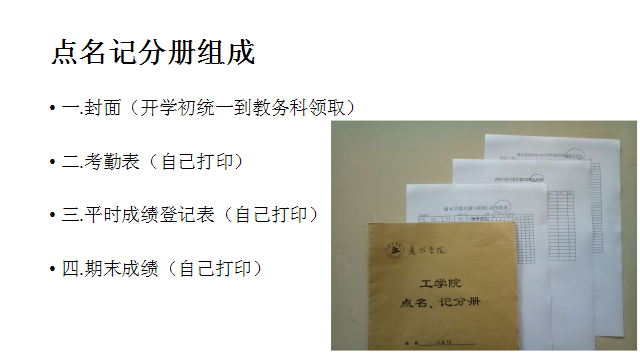 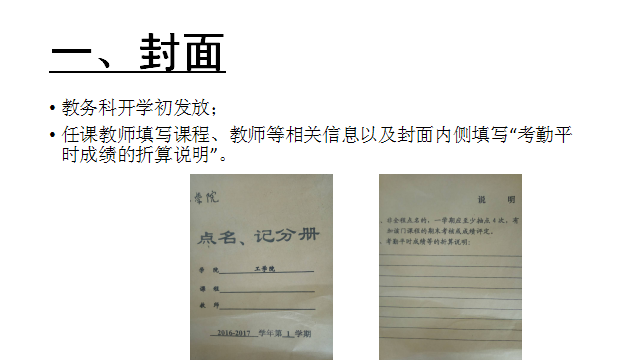 打印“考勤表”及“成绩登记表”方法一：登录“信息门户”，进入“教务管理”系统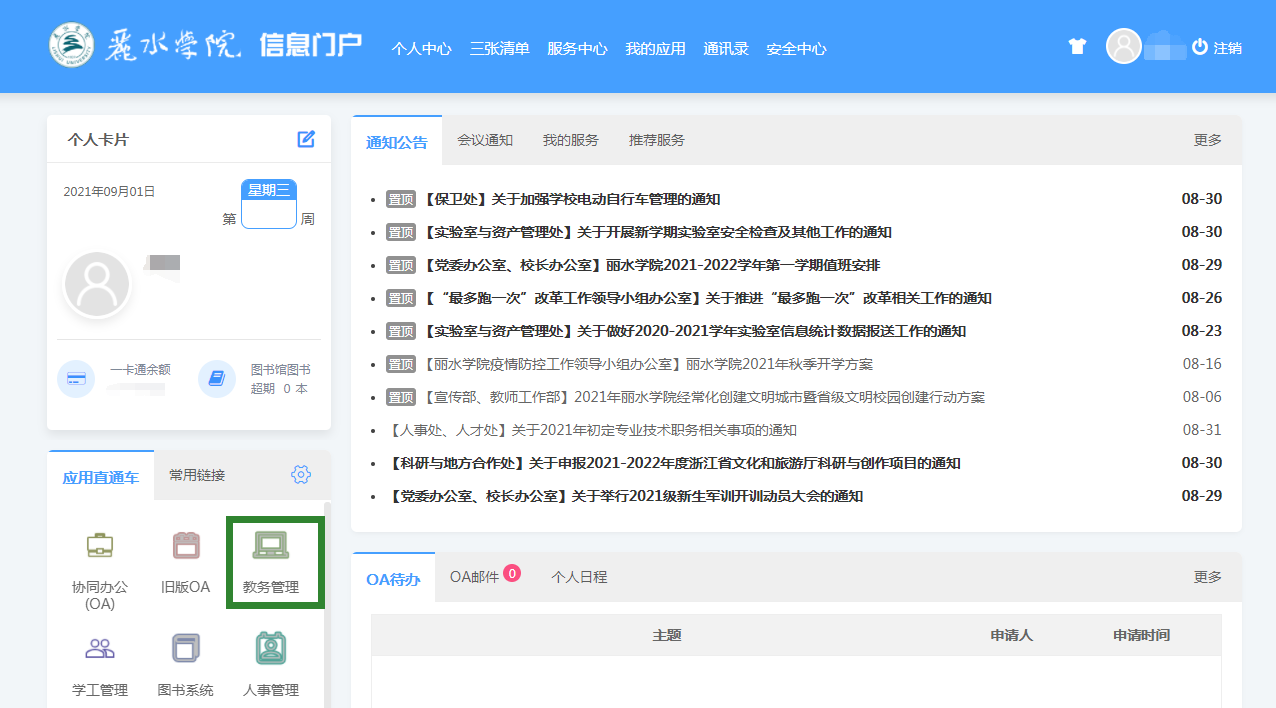 点击“信息查询”栏下面的“点名记分册打印”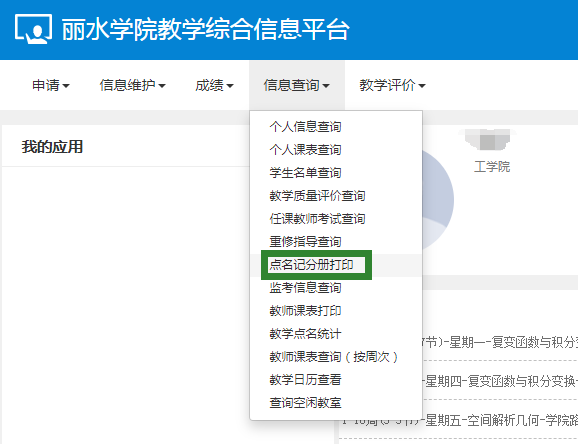 选择相应的“行政班”，点击“行政班打印”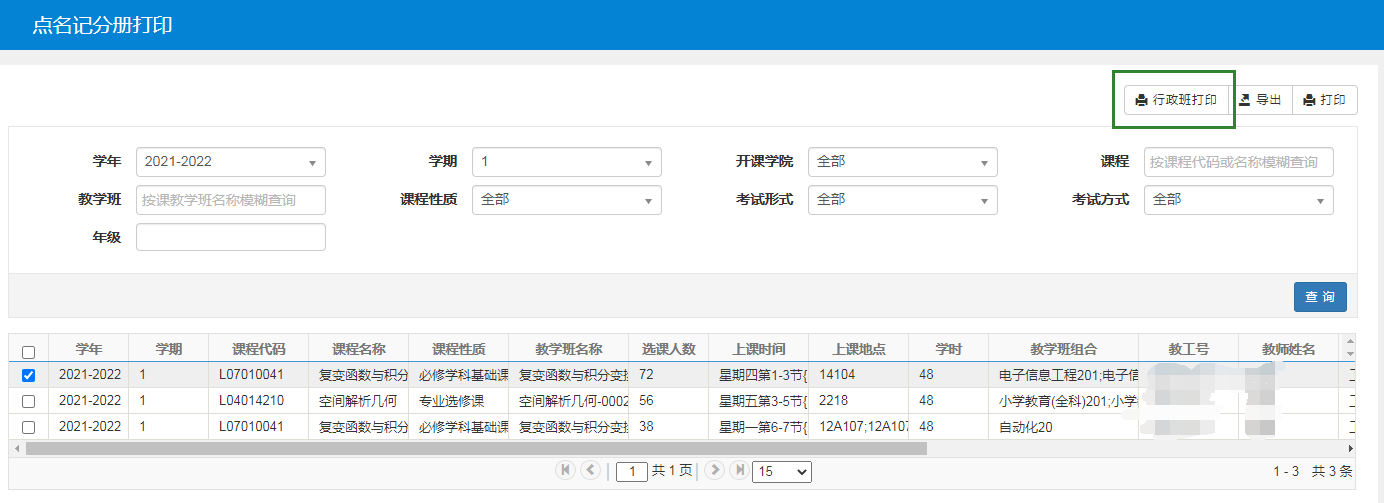 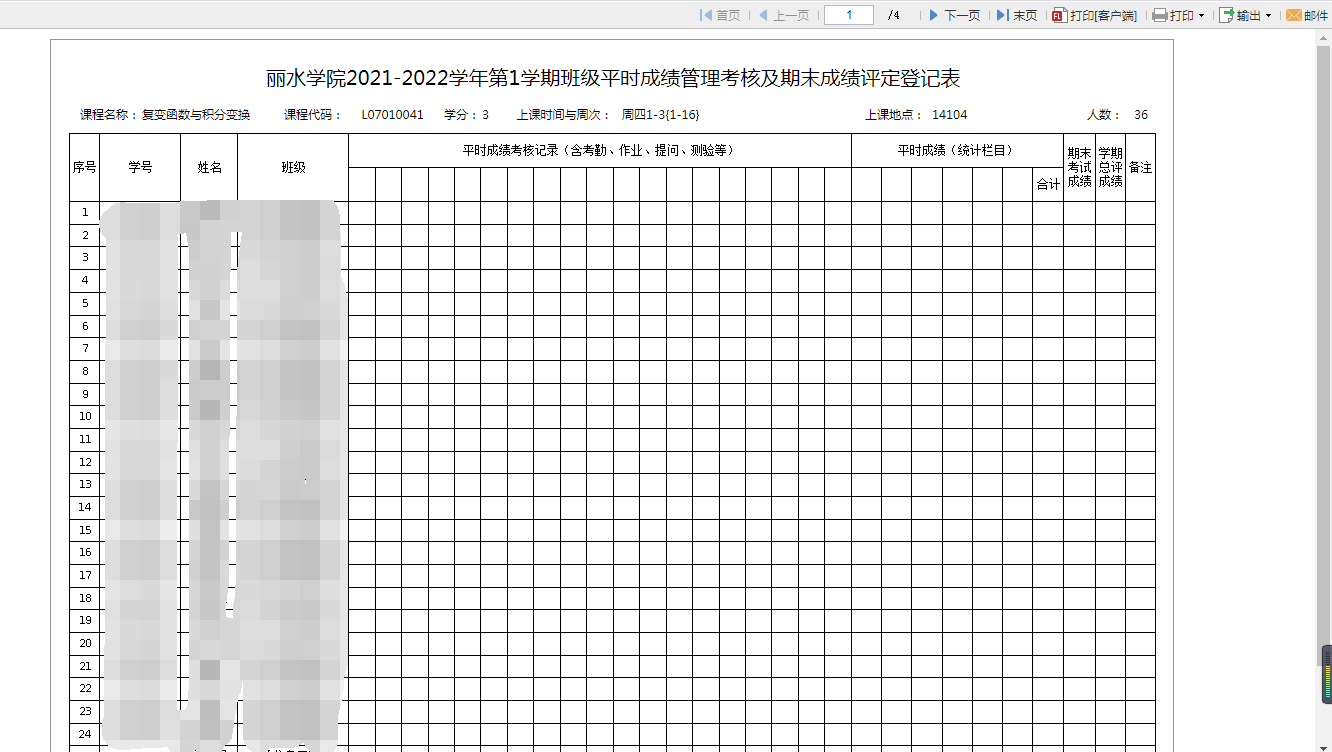 方法二：登录“信息门户”，进入“教务管理”系统点击“信息查询”栏下面的“学生名单查询”3. 选择“教学班”，确认学生名单，导出名单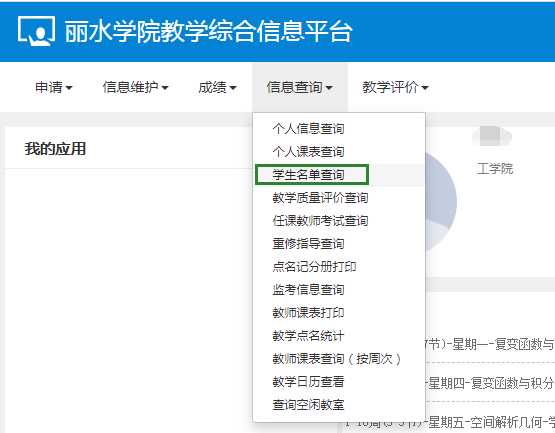  4.选择自己所需信息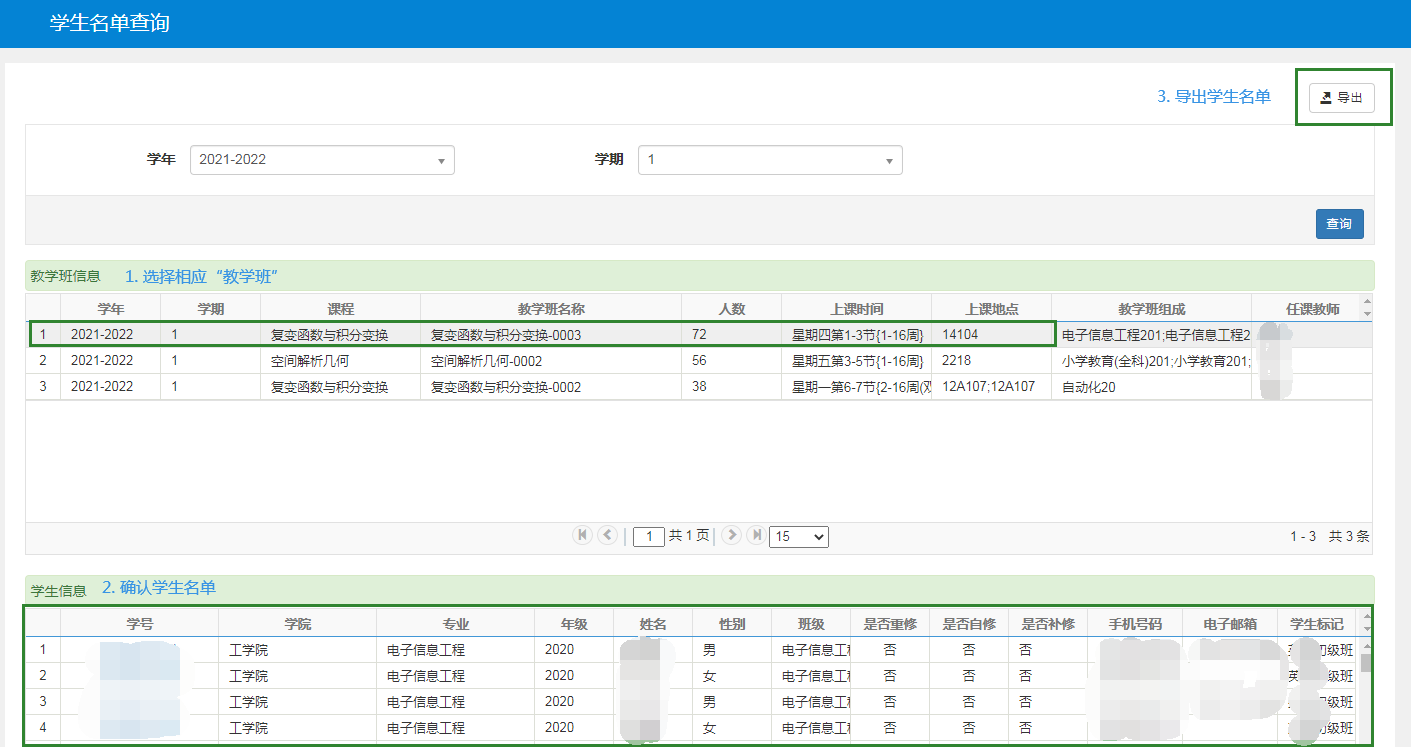 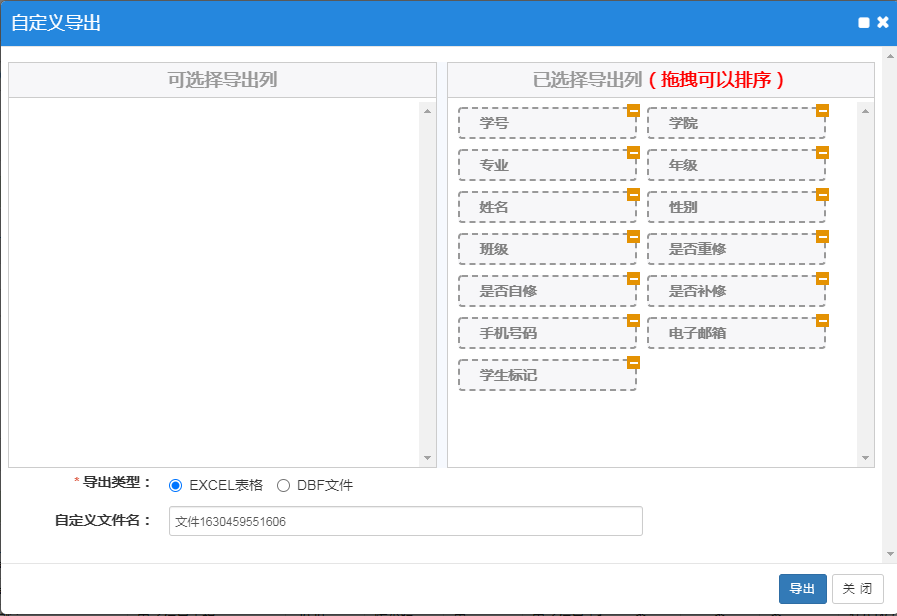 5.根据导出表格，自行设计“考勤登记表”和“平时成绩登记表”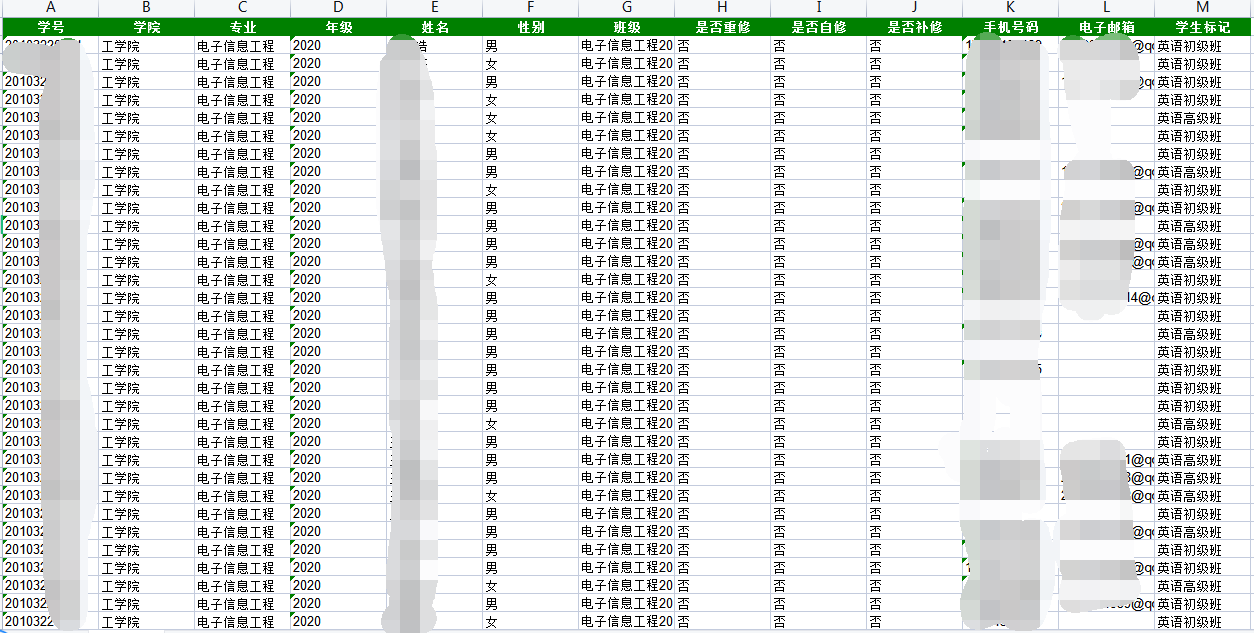 打印成绩单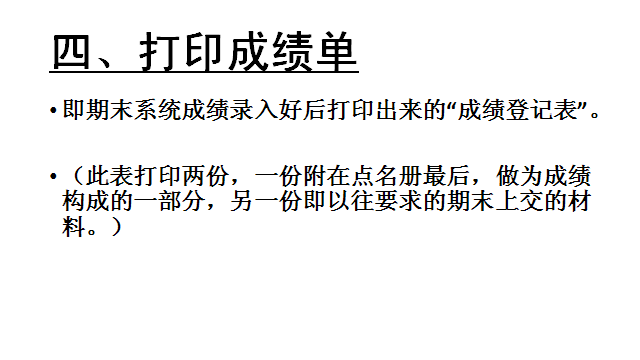 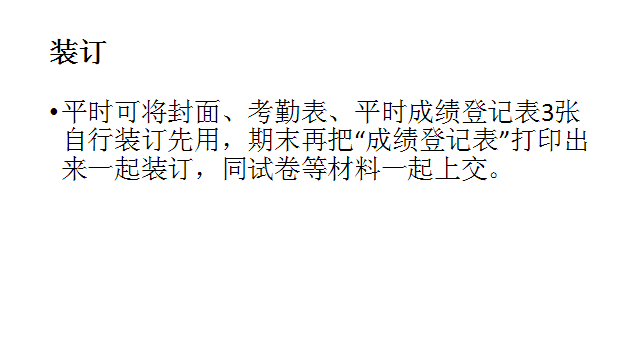 